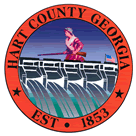 Hart  of CommissionersCalled Meeting December 19, 2014 (3 p.m.) Called Meeting:Executive Session-Potential LitigationOther Items As Time AllowsHart  of CommissionersDecember 19, 20143:00 p.m.Hart County Board of Commissioners met December 19, 2014, 3:00 p.m., at the .Chairman Joey Dorsey, Commissioners Bill Myers, RC Oglesby, Frankie Teasley, and Commissioner-elect Ricky Carter were in attendance; Commissioner Jimmy Carey arrived shortly after the meeting began.  County Attorney Walter Gordon, Tax Commissioner Burl Pierce, County Administrator Jon Caime, and the Tax Commissioner’s back taxes collection agent were also present.Commissioner Oglesby made a motion to enter into an executive session for the purpose of discussing potential litigation.  Commissioner Teasley seconded the motion and the motion passed 4-0 (Commissioner Carey arrived after this vote).With no action taking place in executive session, Commissioner Oglesby made a motion to exit executive.  Commissioner Carey seconded the motion and the motion passed 5-0.With further action taking place, Chairman Dorsey made a motion to adjourn the meeting.  Commissioner Carey seconded the motion and the motion passed 5-0.----------------------------------------------------------		----------------------------------------------------------Joey Dorsey, Chairman					Lawana Kahn, 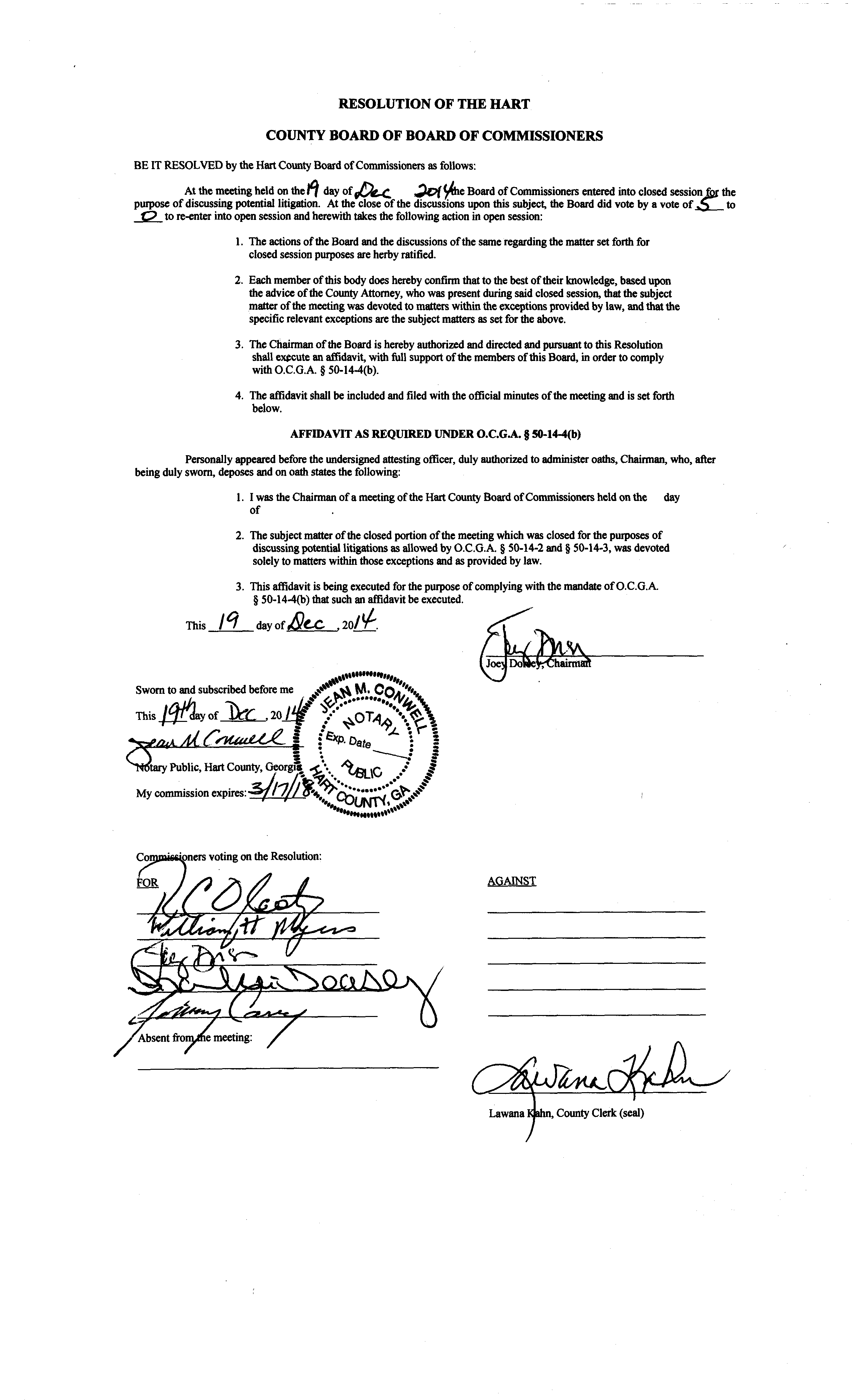 